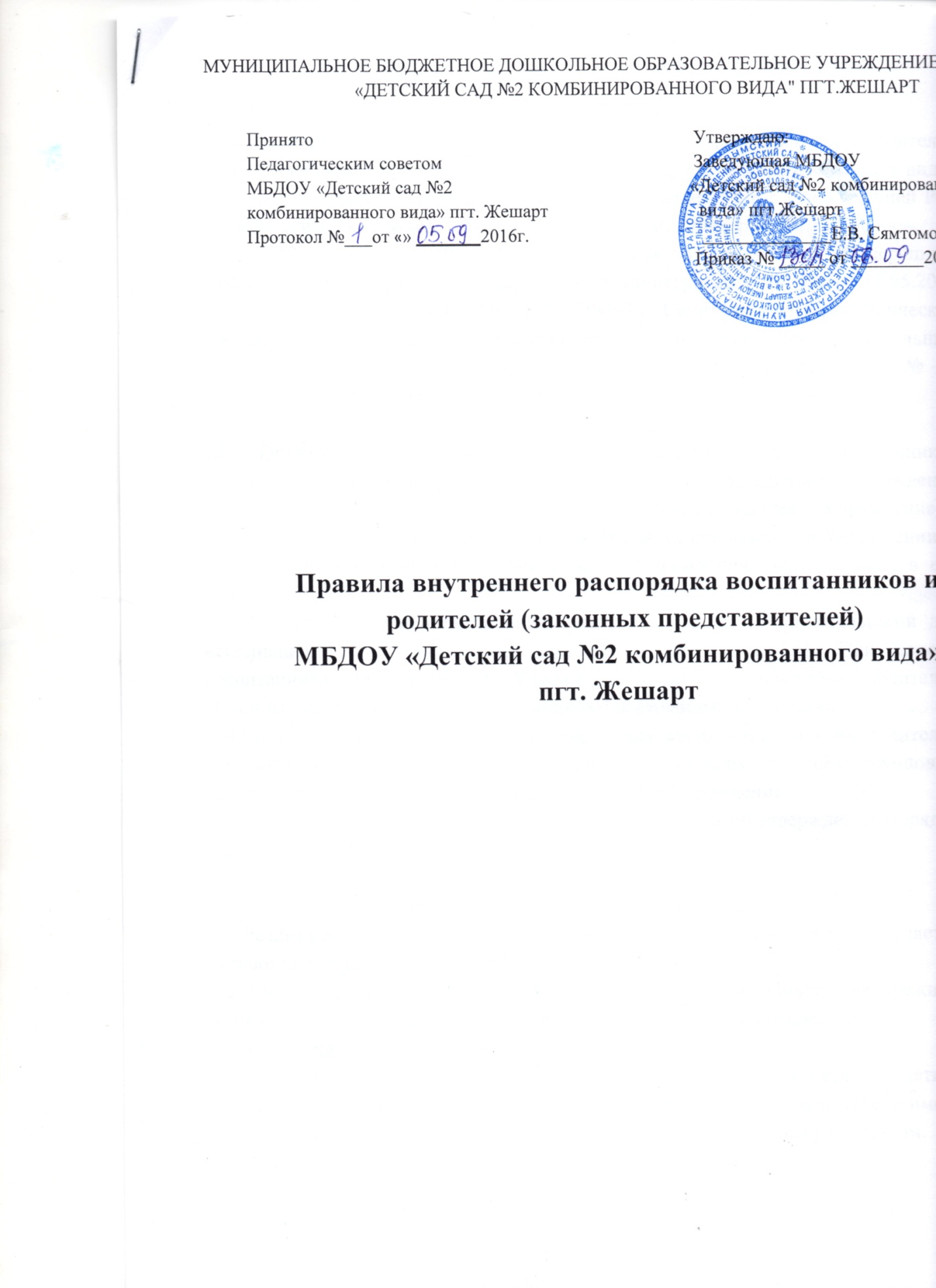 I. ОБЩИЕ ПОЛОЖЕНИЯ1.1.Настоящие Правила внутреннего распорядка воспитанников и родителей (законных представителей) МБДОУ «Детский сад №2 комбинированного вида» пгт. Жешарт (далее – Правила) разработаны в соответствии с Конституцией РФ, Гражданским кодексом, Семейным кодексом, Федеральным Законом от 29.12.2012 г. № 273-ФЗ «Об образовании в Российской Федерации», Постановлением Главного государственного санитарного врача РФ от 15.05.2013 г. №26 «Об утверждении СанПиН 2.4.1.3049-13 «Санитарно-эпидемиологические требования к устройству, содержанию и организации режима работы дошкольных образовательных организаций», Уставом МБДОУ «Детский сад№2 комбинированного вида» пгт. Жешарт. 1.2. Правила внутреннего распорядка разработаны для воспитанников муниципального бюджетного дошкольного образовательного учреждения «Детский сад №2 комбинированного вида» пгт. Жешарт(Далее – Учреждение) с целью обеспечения безопасности детей во время их пребывания в Учреждении, а также успешной реализации целей и задач Учреждения, определенных в его Уставе. 1.3.Настоящие Правила внутреннего распорядка являются обязательными для исполнения всеми участниками образовательных отношений. При приеме воспитанника администрация Учреждения обязана ознакомить родителей (законных представителей) воспитанников с настоящими Правилами. 1.4.Копии Правил внутреннего распорядка для воспитанников и их родителей (законных представителей) вывешиваются на стендах во всех групповых помещениях Учреждения и на официальном сайте Учреждения. 1.5.Правила вступают в силу с момента издания приказа об утверждении Порядка и действует до принятия нового.II. РЕЖИМ РАБОТЫ УЧРЕЖДЕНИЯ2.1. Режим работы и длительность пребывания в Учреждении детей определяется Уставом Учреждения. 2.2. Учреждение функционирует в условиях 10,5-часового рабочего дня в режиме 5-дневной рабочей недели, с выходными днями в субботу и воскресение. 2.3. Режим работы Учреждения с 7.00 ч. до 17.30 ч. 2.4. Прием детей осуществляется с 7.00 ч. до 8.00 ч. Больные дети или дети с подозрением на заболевание в Учреждение не принимаются. Воспитатель имеет право не принять ребенка и потребовать его осмотр медицинским работником. 2.5. В Учреждении запрещается давать детям какие- либо лекарства родителем (законным представителям), воспитателем группы или самостоятельным приемом лекарств ребенком.2.6.Ежедневная организация жизни и деятельности воспитанников осуществляется в соответствии с режимом дня, определенным для каждой возрастной группы, который разработан с учётом требований СанПиН, соответствует возрастным особенностям детей, а также способствуют их гармоничному развитию. 2.7. Режим дня обеспечивает соблюдение баланса между разными видами активности детей (умственной, физической и др.), их чередование. 2.8.В летний период в режиме дня: обучающая деятельность заменяется деятельностью художественно- эстетического цикла; один раз в неделю проводятся развлечения и досуги детей; физкультурные занятия проводятся на свежем воздухе; увеличивается время прогулки и двигательной активности детей. 2.9. Непосредственная образовательная деятельность осуществляется в специально отведенное в режиме дня время, согласно расписанию организации непосредственной образовательной деятельности, определенном для каждой возрастной группы. 2.10.Образовательная нагрузка регламентируется учебным планом Учреждения и не противоречит требованиям СанПиН. 2.11. Учреждение обеспечивает гарантированное сбалансированное питание воспитанников с учетом их возраста, физиологических потребностей в основных пищевых веществах и энергии по утвержденным нормам. 2.12.Питание в Учреждении осуществляется в соответствии с примерным 10 -дневным меню, разработанным на основе физиологических потребностей в пищевых веществах и норм питания дошкольников. В Учреждении организовано 4-х разовое питание. 2.13. Прогулки с дошкольниками организуются: в первую половину – до обеда и во вторую половину дня – после дневного сна, перед уходом детей домой. III. ПРАВА, ОБЯЗАННОСТИ И ОТВЕТСТВЕННОСТЬ ВОСПИТАННИКОВ И РОДИТЕЛЕЙ(ЗАКОННЫХ ПРЕДСТАВИТЕЛЕЙ)3.1. В случае заболевания ребенка во время пребывания в Учреждении,  воспитатель незамедлительно обязан связаться с родителями (законными представителями). Заболевших в течение дня детей изолируют от здоровых детей (временно размещают в медицинском кабинете или кабинете заведующей под присмотром взрослого сотрудника) до прихода родителей (законных представителей) или направляют в лечебное учреждение. 3.4. Приветствуется активное участие родителей (законных представителей) в жизни группы. 3.5.Родители (законные представители) воспитанника обязаны соблюдать и выполнять условия настоящих правил.IV. ПООЩРЕНИЯ И ДИСЦИПЛИНАРНОЕ ВОЗДЕЙСТВИЕ 4.1. Меры дисциплинарного взыскания не применяются к воспитанникам Учреждения. 4.2.Дисциплина в Учреждении поддерживается на основе уважения человеческого достоинства воспитанников, педагогических работников. Применение физического и (или) психического насилия по отношению к воспитанникам Учреждения не допускается. 4.3. Поощрения воспитанников и их родителей (законных представителей) Учреждения проводят по итогам конкурсов, соревнований и других мероприятий в виде вручения грамот, благодарственных писем, сертификатов, подарков.V. ЗАЩИТА ПРАВА ВОСПИТАННИКОВ И ИХ РОДИТЕЛЕЙ (ЗАКОННЫХ ПРЕДСТАВИТЕЛЕЙ)5.2.В Учреждении реализуется право воспитанников на образование, направленное на формирование общей культуры, развитие физических, интеллектуальных, нравственных, эстетических и личностных качеств, формирование предпосылок учебной деятельности, сохранение и укрепление здоровья детей дошкольного возраста.5.3 Воспитанники имеют право на развитие своих творческих способностей и интересов, участие в конкурсах, выставках, смотрах, физкультурных мероприятиях и других массовых мероприятиях.5.4.В целях материальной поддержки воспитания и обучения детей, посещающих Учреждение, родителям (законным представителям) предоставляются льготы, установленные законодательством Российской Федерации и Республики Коми, отраженные в Положении о правилах приема перевода и отчисления воспитанников.5.5.В случае прекращения деятельности Учреждения, аннулирования соответствующей лицензии, учредитель обеспечивает перевод воспитанников с согласия их родителей (законных представителей) в другие организации, осуществляющие образовательную деятельность по образовательным программам соответствующих уровня и направленности. Порядок и условия осуществления такого перевода устанавливаются федеральным органом исполнительной власти, осуществляющим функции по выработке государственной политики и нормативно-правовому регулированию в сфере образования.5.6.Воспитанники имеют право на уважение человеческого достоинства, защиту от всех форм физического и психического насилия, оскорбления личности, охрану жизни и здоровья:- оказание первичной медико-санитарной помощи в порядке, установленном законодательством в сфере охраны здоровья;- организацию питания;- определение оптимальной образовательной нагрузки режима непосредственно образовательной деятельности;- пропаганду и обучение навыкам здорового образа жизни, требованиям охраны труда;- организацию и создание условий для профилактики заболеваний и оздоровления воспитанников, для занятия ими физической культурой и спортом;- обеспечение безопасности воспитанников во время пребывания в Учреждении;- профилактику несчастных случаев с воспитанниками во время пребыванияв Учреждении;- проведение санитарно-противоэпидемических и профилактических мероприятий.5.7.Учреждение, при реализации образовательной программы создает условия для охраны здоровья воспитанников, в том числе обеспечивает:- текущий контроль за состоянием здоровья воспитанников;- проведение санитарно-гигиенических, профилактических и оздоровительных мероприятий, обучение и воспитание в сфере охраны здоровья воспитанников Учреждения;- соблюдение государственных санитарно-эпидемиологических правил и нормативов;-расследование и учет несчастных случаев с воспитанниками во время пребывания в учреждении, в порядке, установленном федеральным органом исполнительной власти, осуществляющим функции по выработке государственной политики и нормативно-правовому регулированию в сфере образования, по согласованию с федеральным органом исполнительной власти, осуществляющим функции по выработке государственной политики и нормативно-правовому регулированию в сфере здравоохранения.5.8. Воспитанникам, испытывающим трудности в освоении образовательной программы, развитии и социальной адаптации, оказывается психолого- педагогическая помощь: психолого-педагогическое консультирование родителей (законных представителей) и педагогических работников.VI. ЗАКЛЮЧИТЕЛЬНЫЕ ПОЛОЖЕНИЯ6.1.Изменения и дополнения в правила внутреннего распорядка вносятся по предложению родителей (законных представителей) и администрации Учреждения. 6.2. Родители (законные представители) воспитанников Учреждения несут персональную ответственность за исполнение настоящих Правил.